October 22, 2019Journal Entry #19ART THINK:  See if you can identify the parts of modeling on the sphere below:ANNOUNCEMENTS/REMINDERS:HOMEWORK: Find or take a reference photo for scratchboard assignment.OBJECTIVES:Talk about scratchboard project Finish white on black drawingWork in sketch book (if you get finished)	Can you identify the parts of the modeling on this sphere?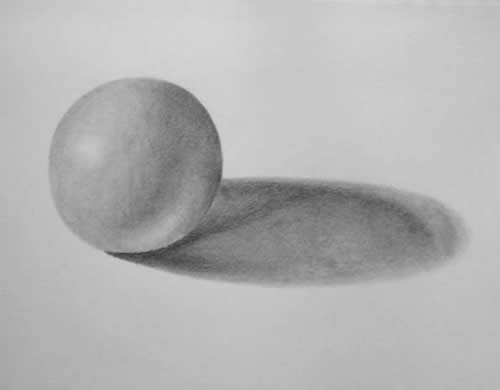 